Teaching your Children about Nutrition: Common issues and solutions 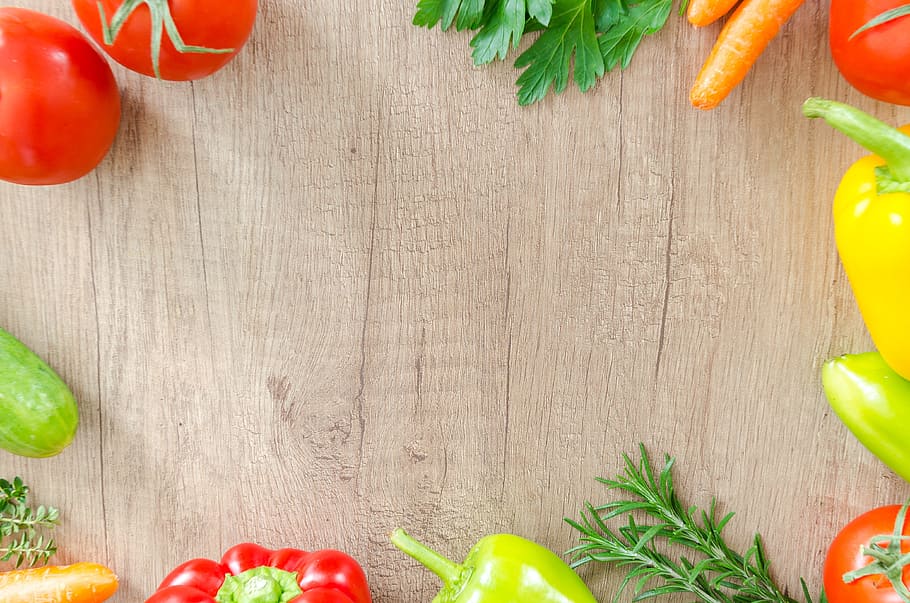 Common Issues